hopeless with no help.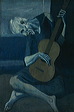 Dead with noone to know..       He is dead and so is his song.One that stand alone.He lost everthing and had nothing left but the song that is in his hands.	Crying out for help but noone there to hear his cry and his needs.                                    Heart broken by the one he loved.                                      Craving for love.                               Starving for love he is dying without it.                    He never received the love he needed so he lyed there and died in the song arms.